Internet Safety GamesTitleScreenshotUniform Resource Locator (URL)KidsCom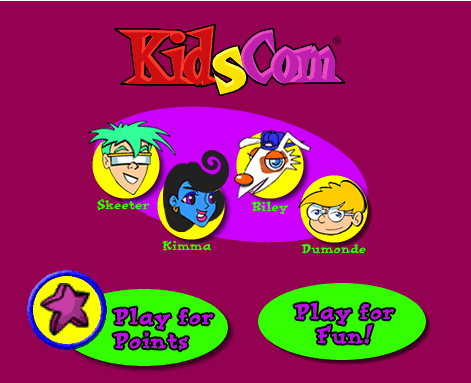 http://www.kidscom.com/games/isg/isg.htmlLooney Tunes Teach the Internet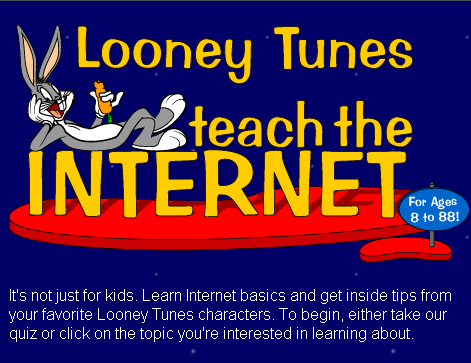 http://looneytunes.warnerbros.co.uk/ltti/homepage.html Netsmartz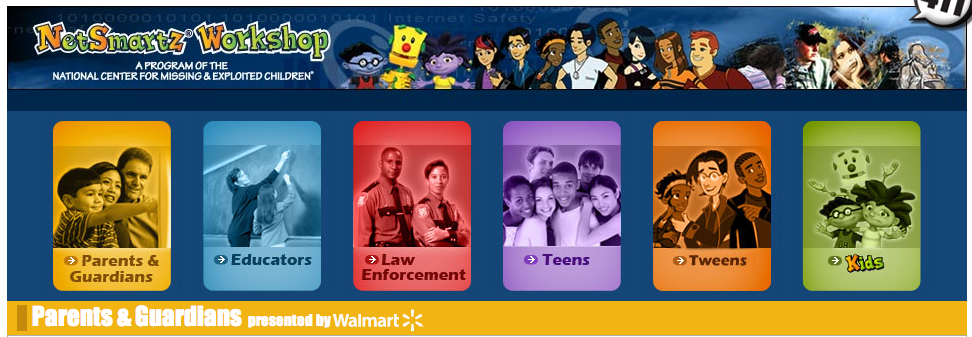 http://www.netsmartzkids.orghttp://www.nsteens.orghttp://www.netsmartz.org/Parents Surf Swell Island Adventures in Internet Safety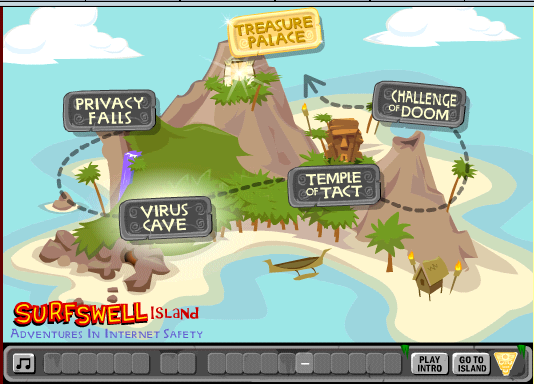 http://home.disney.com.au/activities/surfswellisland/ Digital Passport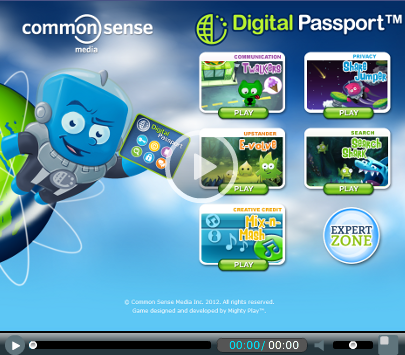 https://www.digitalpassport.org/educator-registration/studentLogin